Staj yapacağım iş yerinden temin ettiğim "STAJ KABUL FORMU" ve ilgili diğer formlar ekte sunulmuştur.Gereğinin yapılmasını arz ederim.          /          /20       .		        Öğrencinin İmzası	Staj komisyonunca kabul edilen toplam staj süresi:                           günStaj yeri komisyonumuzca uygun	:	Görülmüştür 		Görülmemiştir Ekler:STAJ KABUL FORMU’ nun bir nüshası (Form-1b),İŞ YERİ TANITIM FORMU (Form-6),Öğrenci tarafından doldurulup onaylanan “ÖĞRENCİ TANITIM FORMU” (Form-7),Öğrenci tarafından doldurulup onaylanan “SİGORTA TAAHHÜTNAMESİ” (Form-3),Cumartesi günleri de çalışılıyorsa, çalışıldığını gösteren iş yerinden alınmış belge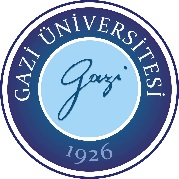 Form-2GAZİ ÜNİVERSİTESİTEKNOLOJİ FAKÜLTESİ……………………….. MÜHENDİSLİĞİBÖLÜMÜForm-2GAZİ ÜNİVERSİTESİTEKNOLOJİ FAKÜLTESİ……………………….. MÜHENDİSLİĞİBÖLÜMÜForm-2GAZİ ÜNİVERSİTESİTEKNOLOJİ FAKÜLTESİ……………………….. MÜHENDİSLİĞİBÖLÜMÜEndüstri Staj Komisyonu BaşkanlığınaEndüstri Staj Komisyonu BaşkanlığınaEndüstri Staj Komisyonu BaşkanlığınaEndüstri Staj Komisyonu BaşkanlığınaÖĞRENCİNİNÖĞRENCİNİNÖĞRENCİNİNÖĞRENCİNİNAdı ve SoyadıAdı ve Soyadı:Fakülte NumarasıFakülte Numarası:T.C. Kimlik NumarasıT.C. Kimlik Numarası:AdresiAdresi:Telefon (Cep/Ev)Telefon (Cep/Ev):E-Posta AdresiE-Posta Adresi:Staj DönemiStaj Dönemi:                    /                     öğretim yılıStaj Süresi (iş günü)Staj Süresi (iş günü):Staj Başlangıç ve Bitiş TarihleriStaj Başlangıç ve Bitiş Tarihleri:          /          /20       -           /          /20       .STAJ YAPILACAK İŞYERİNİNSTAJ YAPILACAK İŞYERİNİNSTAJ YAPILACAK İŞYERİNİNSTAJ YAPILACAK İŞYERİNİNAdı/ÜnvanıAdı/Ünvanı:Açık AdresiAçık Adresi:TelefonTelefonE-Posta AdresiE-Posta Adresi:          /          / 20       .Bölüm Staj Komisyonu BaşkanıÜnvanı/Adı Soyadı